                 WVIL  6:30 AM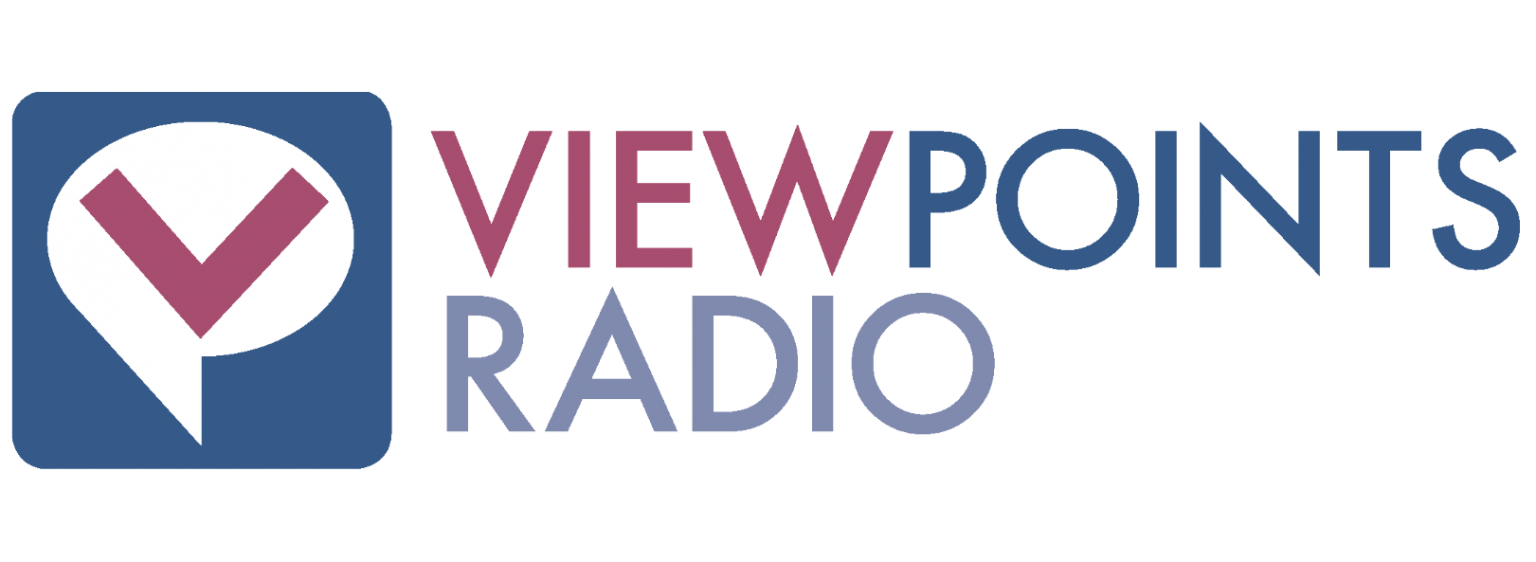 Quarterly Report of Compliancy Issues & Programs List2021-Q3 (July - September) Viewpoints RadioAgriculture Addiction Adolescent Health Agriculture American HistoryArchitecture Arts Behavioral Health Biology Business Career Child Development Climate Change Comedy Communication Construction Consumerism Cooking Corporate Interests COVID-19 Pandemic Creativity Crime Culture Customs Dance Development Diet Disease Editing Education Entrepreneurship Environment Exploration Fashion and Fashion Trends Film Government Happiness Harassment Health Health Education Healthcare Healthcare Management History Human Rights Inequality Innovation Insurance International Affairs Justice System LaborLawLiteratureLocal EconomyMarriageMass Incarceration Media Business MedicineMental HealthMental Illness MigrationMiningMoney Music and Music Industry Natural ResourcesNonprofit Organization NutritionPaleontologyParentingPatient AdvocacyPerformance and Performance ArtsPersonal FinancePolicyPoliticsPoverty Prison Reform Psychology Public Health Public Service Publishing Racial Issues Remote Learning Savings Science Self-Confidence Sleep Disorders Small Business Social Media Space and Space Exploration Species Extinction Sports Streaming Sustainability and Sustainable DesignTeaching Technology Terrorism Tourism Traditions Trauma Travel TV Wage Theft Wealth Wildlife Management Women’s Rights Workers Rights Writing Youth DevelopmentProgram 21-27Writers & Producers: Amirah Zaveri & Evan RookAir Week:Studio Production:    Jason Dickey7/4/21SEGMENT 1:FAIR LABOR: THE IMPORTANCE OF WORKER CENTERSTimeDurationSynopsis: Physician burnout is still a very real problem in the U.S. – and the pandemic has only exacerbated these feelings in some of the hardest hit hospitals across the country. We speak with Dr. Greg Hammer at Stanford University about the pandemic’s lasting effects on mental health and systems that have been created to better support people working in medicine or in medical school.1:4711:25Host:Gary PriceGuests: Dr. Celeste Monforton, lecturer, Texas State University, author, On the Job: The Untold Story of Worker Centers and the New Fight for Wages, Dignity, and Health; Laura Garza, worker center director, Arise Chicago.Issues Covered: Wage Theft, Harassment, Inequality, Labor Rights, Nonprofit, Workers Rights, Law, Career, PovertyLinks:Arise ChicagoWorker Centers: Resources for EmployeesSEGMENT 2:HOW TO MAKE YOUR KID MONEY-SAVVYTimeDurationSynopsis: About 60 percent of Americans don’t yet have a written will in place. People spend a lifetime working hard, saving money, building assets, but often never think about what would happen in case they suddenly passed away. Viewpoints speaks with life planning expert, Abby Schneiderman, about the importance of organizing your life both on paper and online.15:398:26Host:Marty PetersonGuests:Beth Kobliner, financial expert and author, Make Your Kid A Money Genius (Even if you're not).Issued Covered:Personal Finance, Parenting, Child Development, Money, Savings, ConsumerismLinks:Learn more about Beth - BethKobliner.comCULTURE CRASH:WHAT’S SO FUNNY ABOUT DAVE?TimeDurationSynopsis: The Hulu comedy, Dave, is a fictional story about the sensationalized rapper, Lil Dicky. The show look like many other comedies at first but is actually jam-packed with well-thought out jokes and plots. Dave is now streaming on Hulu and FXX.25:051:51Host:Evan RookIssues Covered: Culture, TV, ComedyProgram 21-28Writers & Producers: Amirah Zaveri, Bridget Killian, Polly Hansen & Evan RookAir Week:Studio Production:     Jason Dickey7/11/21SEGMENT 1:LONG-TERM YOUTH INCARCERATIONTimeDurationSynopsis: The U.S. prison population has decreased during the pandemic, but the number of people behind bars is still close to two million. Some of these inmates have been in prison for decades and at a young age were deemed by the justice system to be ‘unfixable’. This week, we shed light on the cycle of youth incarceration in this country and why people like Ian Manuel, a former inmate, were sentenced to life in prison without the possibility of parole at age 13.1:489:34Host:Gary PriceGuests: Ian Manuel, former inmate, author, My Time Will Come: A Memoir of Crime, Punishment, Hope, and Redemption; Riya Saha Shah, lawyer, managing director, Juvenile Law Center; Beth Schwartzapfel, journalist, The Marshall Project.Issues Covered: Crime, Justice System, Prison Reform, Mental Health, Law, Government, Poverty, Mass Incarceration, Youth DevelopmentLinks:Equal Justice Initiative: Ian ManualThe Marshall Project: Many Juvenile Jails Are Now Almost Entirely Filled With Young People of ColorSEGMENT 2:A BETTER WAY TO GET AWAYTimeDurationSynopsis: It seems like lately almost everyone is heading to the airport. Whether you’re flying, driving or taking a train, vacations are a highly anticipated time to get away from everyday life. Everyone deserves relaxation, but is there a way to make sure that you’re traveling more consciously? Are you booking excursions with local, independent companies? Supporting small shops? Does the place you’re staying at or traveling with use sustainable practices?12:4410:26Host:Marty PetersonGuests:Maile Meyer, Hawaii resident, owner, Native Books; Brian Mullis, sustainable tourism expert.Issues Covered: Tourism, Travel, Sustainability, Traditions, Customs, History, Wildlife Management, Consumerism, Environment, Local Economy, Small BusinessLinks:Sustainability Leaders ProjectThe World CountsFORTUNE: How eco-travelers are fueling hotel industry’s sustainability driveViatorPu‘uhonua SocietyCULTURE CRASH:ACCESSING FILM CLASSICSTimeDurationSynopsis: The Criterion Channel makes it easy to watch older movies that are often forgotten on mainstream streaming platforms like Netflix. We discuss some of our favorite picks from the old Hollywood days.24:102:16Host:Evan RookIssues Covered: Culture, FilmProgram 21-29Writers & Producers: Amirah Zaveri & Evan RookAir Week:Studio Production:     Jason Dickey7/18/21SEGMENT 1:NEGOTIATING THE HIGH COST OF HEALTHCARETimeDurationSynopsis: Millions of Americans put off going to a doctor or hospital because they’re afraid of the high cost of care. Depending on your insurance, one MRI scan can cost upwards of a thousand dollars. One trip to the emergency room can mean thousands of dollars in charges that people can’t afford to pay. So, what’s driving these sky-high prices? How can people negotiate down these hefty bills?1:1711:48Host:Gary PriceGuests: Lisa Rossi, patient; Marshall Allen, investigative journalist, ProPublica, author, Never Pay the First Bill: And Other Ways to Fight the Health Care System and Win.Issues Covered: Healthcare, Insurance, Medicine, Patient Advocacy, Personal Finance, Healthcare ManagementLinks:Fair Health Consumer: Estimate your healthcare expensesNational Patient Advocate FoundationTwitter: @marshall_allenAmazon: Never Pay the First Bill: And Other Ways to Fight the Health Care System and WinSEGMENT 2:THE DATED TRADITION OF DAYLIGHT SAVING TIMETimeDurationSynopsis: Each year, as the flowers bloom and the days turn warmer, we spring forward and adjust our clocks one hour forward. The routine of ‘springing forward’ can feel like a nuisance and for some, it can severely throw off their internal body clocks for days or weeks on end. Why do we still practice daylight saving time today? Dr. Beth Malow, a neurologist and sleep expert, joins us this week on Viewpoints.15:227:12Host:Marty PetersonGuests:Dr. Beth Malow, professor, neurology & pediatrics, Vanderbilt University Medical Center, director, Vanderbilt Sleep Division.Issues Covered: Health, Disease, History, Policy, Sleep Disorders, Adolescent Health, Behavioral HealthLinks:National Society of High School ScholarsTIME: The Real Reason Why Daylight Saving Time Is a ThingVUMC: Department of NeurologyCULTURE CRASH:THE BEAUTY OF TIKTOKTimeDurationSynopsis: Taylor Swift recently re-recorded and released her hit 2008 album “Fearless”. We discuss the nostalgic vibes we felt while listening to these old Taylor tracks.23:342:52Host:Evan RookIssues Covered: Culture, Social MediaProgram 21-30Writers & Producers: Amirah Zaveri & Evan RookAir Week:Studio Production:     Jason Dickey7/25/21SEGMENT 1:PUBLISHING 101: BEHIND EVERY WRITER IS A GREAT EDITORTimeDurationSynopsis: In 2019, the book publishing industry in the U.S. generated more than $25 billion dollars in revenue and employed close to 70,000 people. It’s a massive industry that publishes and generates publicity for many thousands of physical and e-books each year. Literary editor Peter Ginna joins us this week to breakdown the business and the crucial role that editors play in crafting a successful book.1:4710:20Host:Gary PriceGuests: Peter Ginna, literary editor and author, What Editors Do: The Art, Craft, and Business of Book Editing.Issues Covered: Writing, Editing, Publishing, Literature, Business, CareerLinks:University of Chicago Press – What Editors Do: The Art, Craft, and Business of Book EditingPenguin Random House – How to Get Published: The world of publishing: a guide for writersSEGMENT 2:THE ENTREPRENEUR INSIDE THE MUSICIANTimeDurationSynopsis: There’s much more to being a professional musician than the practice and performance aspect of the career. For independent artists, there’s an entire side of entrepreneurship to handle, including money management, marketing, networking and more. Debra Silvert, the flutist of the orchestral ensemble, Duo Sequenza, highlights the challenges and rewards of carving out a career in the competitive classical music space.14:098:30Host:Marty PetersonGuests:Debra Silvert, flutist, Duo Sequenza, executive director, Sequenza Chamber Music Incorporated.Issues Covered: Music, Career, Business, Nonprofit Organization, Entrepreneurship, Music IndustryLinks:Duo SequenzaDebra Silvert BioMajoring In Music: Music & EntrepreneurshipCULTURE CRASH:THE APPLE TV SPORTS COMEDY, “TED LASSO”TimeDurationSynopsis: Funny man Jason Sudeikis plays Ted Lasso in Apple’s TV’s new series. The show follows Lasso, a small-time coach, as he moves to England to lead a professional soccer team despite having little knowledge of the sport.23:392:47Host:Evan RookIssues Covered: Culture, Streaming, Media BusinessProgram 21-31Writers & Producers: Amirah Zaveri & Evan RookAir Week:Studio Production:     Jason Dickey8/1/21SEGMENT 1:THE ITEMS THAT SYMBOLIZE THE COVID-19 PANDEMICTimeDurationSynopsis: Wondering what to do with the dozens of face masks and all of those unused yeast packets? Us too. There are several items that Americans sought after during the height of the Covid-19 pandemic that help to showcase what this period in time was like. Once the pandemic is fully over, how will we look back and remember this time? How are museum curators and everyday people remembering this important part of history? This week on Viewpoints.1:4811:13Host:Gary PriceGuests: Alexandra Lord, chair, curator, Division of Medicine and Science, Smithsonian National Museum of American History; Kevin Mitchell Mercer, professor, Valencia College; Natalie Nguyen, college student, University of Central Florida.Issues Covered: COVID-19 Pandemic, Public Health, History, Career, Education, Science, MedicineLinks:The New York Times: A New Year’s Climate Diettwitter: @4fishgreenbergAmazon: The Climate Diet: 50 Simple Ways to Trim Your Carbon FootprintSEGMENT 2:FOREVER FASHION: THE HISTORY OF TIMELESS TRENDSTimeDurationSynopsis: In 2017, Sara Dykman biked more than 10,000 miles, following the path of the annual Monarch migration. Along her route, she stopped to educate and raise awareness about the beauty and fragility of the butterfly. Dykman joins us this week to teach us about the insect’s unique migration patterns across North America and how individuals can help this dwindling species.15:008:23Host:Marty PetersonGuests:Lauren Cochrane, senior fashion writer, The Guardian, author, The Ten: How and Why We Wear the Fashion Classics.Issues Covered: Fashion, History, Fashion Trends, Consumerism, Film, Culture, LiteratureLinks:The Guardian - Lauren Cochrane ProfileAmazon: The Ten: How any why we wear the fashion classicsVogue: The Story Behind That Little Black Dress Worn by Audrey Hepburn In ‘Breakfast At Tiffany’sLevi Strauss & Co: We have been innovating since the birth of the blue jean in 1873Lauren Cochrane on InstagramCULTURE CRASH:PIG – STARRING NICHOLAS CAGETimeDurationSynopsis: We had mixed feelings heading to see the new film, Pig, featuring actor Nicholas Cage. Listen to why this feature film ended up blowing our expectations out of the water.24:232:03Host:Evan RookIssues Covered: Culture, FilmProgram 21-32Writers & Producers: Amirah Zaveri, Bridget Killian & Evan RookAir Week:Studio Production:     Jason Dickey5/16/21SEGMENT 1:THE PRIVATE SECTOR SPACE RACETimeDurationSynopsis: The cryptocurrency that started it all, Bitcoin, is now valued at around 1.6 trillion dollars. And in just the last month, another, newer form of crypto, Dogecoin has skyrocketed in popularity across the Internet, sharply driving up the price per token. We explore the fascinating and fast-evolving world of cryptocurrency and the future of traditional financial systems as digital currency gains ground across the globe. 1:479:32Host:Gary PriceGuests: Dr. David Yermack, professor, finance, NYU Stern School of BusinessIssues Covered: Space Exploration, Travel, Technology, Business, Science, Wealth, History, TourismLinks:TIME: Why Richard Branson's Spaceflight Is a Very Big DealMcKinsey & Company: Wall Street to Mission Control: Can space tourism pay off?twitter: @jeffreyklugerSEGMENT 2:THE WOMEN OF THE OLD WESTTimeDurationSynopsis: When most people imagine the early West, they picture wide open landscapes, lawlessness and sweaty men working away in mines and on farms. While this is part of the narrative, the other lesser known side is the unique opportunities the West held for women of the 19th and early 20th centuries. Author Winifred Gallagher joins us this week to share how the ladies of this region fought for greater equality and recognition.12:1111:20Host:Marty PetersonGuests:Winifred Gallagher, author, New Women in the Old West: From Settlers to Suffragists: An Untold American Story.Issues Covered: American History, Women’s Rights, Travel, Migration, Marriage, PoliticsLinks:Penguin Random House: New Women in the Old WestPBS: Women of the Wild WestTIME: Women and the Myth of the American WestCULTURE CRASH:BINGE-WATCHING THE TV DRAMA, “ELITE”TimeDurationSynopsis: “Elite” is a foreign language teenage drama series that does not disappoint. It’s edgy, entertaining and fast-paced. The show is now streaming on Netflix with four seasons out and another one on the way.23:213:05Host:Evan RookIssues Covered: Culture, TVProgram 21-33Writers & Producers: Amirah Zaveri, Bridget Killian & Evan RookAir Week:Studio Production:     Jason Dickey8/15/21SEGMENT 1:THE LESSONS LEARNED FROM THE PANDEMICTimeDurationSynopsis: It’s that time of year already: back to school. After eighteen months of kids and teens learning remotely or on a hybrid schedule between in-person and remote, millions are returning back to classrooms full-time. While this may change as COVID-19 cases rise due to the Delta variant, for now, many schools are moving forward with plans to welcome students back with the caveat of requiring face masks while indoors. We discuss the highly anticipated return back to class and how some educators have changed their perspectives on learning over the past year.1:4810:16Host:Gary PriceGuests: Colleen Peluso, high school teacher, Valparaiso High School; Ron Chaluisan, former teacher, executive director, Newark Trust for Education.Issues Covered: Education, Teaching, Career, Remote Learning, Parenting, Child Development, Technology, COVID-19 PandemicLinks:TIME: Schools Expected to Leave Virtual Learning Behind in the Fall, but the Delta Variant Is Forcing a Change in PlansNewarkTrust.orgValparaiso High SchoolSEGMENT 2:WHY DOES KETO CONTINUE TO PERSISTTimeDurationSynopsis: Every year it seems like there’s a new diet or health trend that captures people’s attention. The keto diet, which mainly cuts out carbohydrates, has seen a sustained rise in popularity. Originally used as a treatment for kids with epilepsy, today, thousands of ordinary people follow this regimen as well. This week – we’re joined by registered dietician, Kristen Sedler, and two people who tried the keto diet and both had entirely different experiences.12:558:27Host:Marty PetersonGuests:Kristen Sedler, registered dietician; Isabelle Fiedler, college student; Carolyn Ketchum, food blogger, cookbook author, Easy Keto Breakfasts.Issues Covered: Diet, Nutrition, Health, Disease, Personal Finance, CookingLinks:Amazon: The Ultimate Guide to Keto Baking: Master All the Best Tricks for Low-Carb Baking SuccessAmazon: Easy Keto Breakfasts: 60+ Low-Carb Recipes to Jump-Start Your DayHealthline: 10 Health Benefits of Low-Carb and Ketogenic DietsCULTURE CRASH:OUR FAVORITE FILMS OF 2011TimeDurationSynopsis: What were some of the best movies if we rewind back one decade? We highlight some of our top picks from the year 2011, including the documentary, Jiro Dreams of Sushi and the baseball sports hit, Moneyball.23:213:05Host:Evan RookIssues Covered: Culture, FilmProgram 21-34Writers & Producers: Amirah Zaveri, Scarlett O’ Hara & Evan RookAir Week:Studio Production:     Jason Dickey5/30/21SEGMENT 1:SLUMBERING IN SPACETimeDurationSynopsis: Have you ever had trouble falling or staying asleep? If you have, you’ll know that not getting good rest can have a big impact on how you feel physically and mentally. For astronauts in space, sleeping in a zero-gravity environment surrounded by loud fans, bright lights and cramped quarters can be an issue. We talk through some of the bodily systems behind sleep and how astronauts in space for months on end deal with these challenges.1:478:39Host:Gary PriceGuests: Dr. Fred Turek, professor, biology, Northwestern University, director, Center for Sleep and Circadian Biology, Northwestern University; Dr. Emmanuel Urquieta, chief medical officer, Translational Research Institute for Space Health, assistant professor, Center for Space Medicine, Baylor College of Medicine.Issues Covered: Space, Biology, Health, Mental Health, Science, Technology, ExplorationLinks:NASA: Sleeping in SpaceWired: The Surprisingly Cozy Truths of Sleeping in SpaceSEGMENT 2:FIGHTING FOR THE FUTURE OF CLEAN WATERTimeDurationSynopsis: Gold mining has been a lucrative business for many generations. Today, it’s still a booming industry with global mining companies expanding into new markets each year. This week – we highlight the incredible story of activists in northern El Salvador who stood up to mining company, OceanaGold and won.12:2710:07Host:Marty PetersonGuests:John Cavanagh, senior advisor, Institute of Policy Studies, co-author, The Water Defenders: How Ordinary People Saved a Country From Corporate Greed.Issues Covered: Mining, Development, Natural Resources, Corporate Interests, Inequality, Policy, Law, Government, EnvironmentLinks:Smithsonian Magazine: The Environmental Disaster That is the Gold IndustryCULTURE CRASH:THE POETRY BEHIND THE TUNESTimeDurationSynopsis: We highlight the podcast, Dissect, which takes a look at the poetic lyrics behind some of the biggest songs in rap and hip-hop.23:332:54Host:Evan RookIssues Covered: Culture, Music, ArtsProgram 21-35Writers & Producers: Amirah Zaveri, Scarlett O’ Hara & Evan RookAir Week:Studio Production:     Jason Dickey8/29/21SEGMENT 1:THE TALIBAN TAKEOVER: WHAT DOES IT MEAN?TimeDurationSynopsis: The news of the Taliban regaining control of Afghanistan has swept news headlines this month. Hundreds of thousands of Afghan citizens have already fled the country, but how will everyday life change for those who remain? We discuss the precarious situation in the region and the reversal of modern freedoms and economic stability for millions of men, women and children.1:489:42Host:Gary PriceGuests: Dr. Marvin Weinbaum, director, Afghanistan and Pakistan Studies, Middle East Institute, professor emeritus, political science, University of Illinois at Urbana-Champaign.Issues Covered: International Affairs, Politics, Government, Human Rights, Women’s RightsLinks:Women for Afghan Women – WAW’s Work in AfghanistanICRC: Donate to AfghanistanMiles 4 MigrantsGoFundMe: Women Globally Working to Protect Afghan WomenSEGMENT 2:REVISITING THE DEMISE OF THE DINOSAURSTimeDurationSynopsis: There’s something special about dinosaurs. These majestic creatures walked the Earth more than 230 million years ago, yet, even today, they capture our wildest imaginations. Most us have heard the familiar narrative that an asteroid collided with Earth and this catastrophic event led to their downfall..but is there more to the story? Would dinosaurs still be around today if the asteroid flew past Earth? This week on Viewpoints.13:328:24Host:Marty PetersonGuests:Michael Benton, professor, vertebrate paleontology, University of Bristol.Issues Covered: History, Species Extinction, Paleontology, Science, Climate ChangeLinks:Amazon: Dinosaurs: New Visions of a Lost WorldNature World News: Dinosaurs Were Already Dying Off Due to Climate Change Even Before Asteroid HitCULTURE CRASH:FALL READSTimeDurationSynopsis: We discuss some of our favorite non-fiction reads as the weather turns cooler and the season of pumpkin everything is soon upon us.23:592:28Host:Evan Rook                                                                             Issues Covered: Culture, LiteratureProgram 21-36Writers & Producers: Amirah Zaveri, Scarlett O’ Hara & Evan RookAir Week:Studio Production:     Jason Dickey9/5/21SEGMENT 1:ARE YOU ADDICTED TO YOUR PHONE?TimeDurationSynopsis: The average American checks their phone about 90 times a day, according to a 2019 survey from tech research firm, Asurion. How often would you say you check? Every hour? Once every 20 minutes? Do you ever panic when your phone isn’t right next to you? This ‘attached at the hip’ mentality is severely affecting happiness and quality of life for millions of people. So, what can be done to break this all-consuming cycle? Addiction expert Dr. Anna Lembke joins us to break down the widespread problem and offer up some solutions.1:4710:07Host:Gary PriceGuests: Dr. Anna Lembke, professor, medical director, addiction medicine, Stanford University School of Medicine, author, Dopamine Nation: Finding Balance in the Age of Indulgence.Issues Covered: Mental Health, Health, Technology, Addiction, Happiness, Career, CommunicationLinks:Amazon: Dopamine Nation: Finding Balance in the Age of IndulgenceSAMHSAHealthline: Is cell phone addiction really a thing?Internet and Technology Addicts AnonymousSEGMENT 2:THE MANY SIDES OF BALLERINO, JAMES WHITESIDETimeDurationSynopsis: Ballet requires athleticism, artistry and decades of grueling practice. It’s an extremely competitive field and few dancers manage to become principal dancers at major theatres. This week on Viewpoints – James Whiteside, a principal dancer at the American Ballet Theatre, shares his professional ballet journey and what he’s learned about himself along the way.13:567:54Host:Marty PetersonGuests:James Whiteside, principal dancer, American Ballet Theatre, author, Center, Center: A Funny, Sexy, Sad, Almost-Memoir of a Boy in Ballet.Issues Covered: Career, Dance, Self-Confidence, Performance Arts, CreativityLinks:ABT: James WhitesideInstagram: @jamesbwhitesideThe Washington Post: James Whiteside isn’t a typical ballet star, and his memoir isn’t a typical ballet storyPenguin Random House: Center Center A Funny, Sexy, Sad Almost-Memoir of a Boy In BalletCULTURE CRASH:ARTISTS’ SHARED INSPIRATIONTimeDurationSynopsis: How do artists find inspiration for a new song on an album, or a new idea for a movie? We discuss how great art is more interconnected than you may think.22:503:37Host:Evan Rook                                                                             Issues Covered: Culture, ArtsProgram 21-37Writers & Producers: Amirah Zaveri & Evan RookAir Week:Studio Production:     Jason Dickey9/12/21SEGMENT 1:CANDID CONVERSATIONS WITH KIDS: GETTING BACK TO SCHOOLTimeDurationSynopsis: The 2021-2022 school year is officially in full swing. But, it’s not the return that many were hoping for as COVID-19 cases spread, and outbreaks pop up in classrooms across the U.S. While there are barriers and challenges just like last year, school must go on. We speak with education expert, Julie King, to get some tips on how to navigate the hectic back to school season and how parents can communicate with their kids so they feel heard and supported.1:4710:08Host:Gary PriceGuests: Julie King, parent educator, mother, co-author, How to Talk When Kids Won’t Listen: Whining, Fighting, Meltdowns, Defiance, and Other Challenges of Childhood.Issues Covered: Education, Communication, Parenting, Psychology, Health, Child Development, COVID-19 PandemicLinks:CDC: Mental health in childhood means reaching developmental and emotional milestones, and learning healthy social skills and how to cope when there are problemsCDC: COVID-19 pandemic: Helping young children and parents transition back to schoolAmazon: How to Talk When Kids Won't Listen: Whining, Fighting, Meltdowns, Defiance, and Other Challenges of Childhood (The How To Talk Series)SEGMENT 2:THE 20 YEAR ANNIVERSARY OF 9/11TimeDurationSynopsis: 'Today, there are many young adults who were mere babies when 9/11 happened. They learn about the terrorist attacks from history books, television segments and documentaries as well as the firsthand stories of people who lived through the experience. Former FDNY Battalion Chief Joseph Pfeifer joins us this week to share his story from that morning. Pfeifer was the first firefighter chief on the scene at the World Trade Center complex and lost his brother, Kevin, who was also a firefighter.13:577:55Host:Marty PetersonGuests:Joseph Pfeifer, Former FDNY Battalion Chief, author, Ordinary Heroes: A Memoir of 9/11.Issues Covered: History, Terrorism, Public Service, Trauma, Government, Mental HealthLinks:Combating Terrorism Center - Chief (Ret.) Joseph PfeiferPenguin Random House - Ordinary HeroesNational Geographic - 9/11: One Day in AmericaCULTURE CRASH:IS THE “DONDA” HYPE REAL?TimeDurationSynopsis: Kanye West just released his latest album, “Donda” late last month. We sift through the hype and offer our take on the new creative release.22:523:34Host:Evan Rook                                                                             Issues Covered: Culture, MusicProgram 21-38Writers & Producers: Amirah Zaveri & Evan RookAir Week:Studio Production:     Jason Dickey9/19/21SEGMENT 1:WORKING IN INTENSIFYING HEATTimeDurationSynopsis: Many Americans stay home and crank up the air conditioning once temperatures reach 80 degrees. Imagine working for hours on end outside in temperatures exceeding 90 or 100 degrees. On top of this, there’s little shade, minimal breaks and often not enough water. This is the reality for millions of laborers who work in agriculture, construction and other industries. Why aren’t there more legal guidelines protecting these essential workers?1:479:33Host:Gary PriceGuests: Dr. Rachel Licker, senior climate scientist, Union of Concerned Scientists; Kate Suisman, attorney, Northwest Workers' Justice Project.Issues Covered: Labor, Career, Workers Rights, Health, Agriculture, Construction, Poverty, Climate Change, EnvironmentLinks:Union of Concerned Scientists USA - Dr. Rachel LickerMore about the Northwest Workers' Justice ProjectNBC News - Why are workers in the U.S. still dying from heat exhaustion?California Office of Environmental Health Hazard Assessment (OEHHA) - Heat-related mortality and morbiditySEGMENT 2:DESIGNING A GREENER BUILDING LANDSCAPETimeDurationSynopsis: Constructing a new building requires many resources, from hundreds of hours of labor to thousands of pounds of steel, cement, glass and other building materials. Design consultant Ned Cramer joins us this week to uncover how the industry is utilizing new technology to build more sustainably and lessen waste.13:229:37Host:Marty PetersonGuests:Ned Cramer, design consultant, former editor-in-chief, Architect Magazine.Issues Covered: Construction, Sustainable Design, Architecture, Technology, InnovationLinks:Architect Magazine - Ned CramerEditorial - The Climate is Changing. So Must ArchitectureNed Cramer's TwitterCULTURE CRASH:NETFLIX'S "UNTOLD" SERIESTimeDurationSynopsis: We explore the different focuses of the sports documentary series that highlight the stories of different sports superstars.23:592:26Host:Evan Rook                                                                             Issues Covered: Culture, Film, SportsProgram 21-39Writers & Producers: Amirah Zaveri & Evan RookAir Week:Studio Production:     Jason Dickey9/26/21SEGMENT 1:A DEEPER EXPLANATION OF OCDTimeDurationSynopsis: Like many other mental illnesses, Obsessive Compulsive Disorder (OCD) is often misunderstood and clumped into a stereotypical category. Many people believe that the disorder is just physical behaviors, such as persistent organization, washing one’s hands all the time, or checking the lock on the door constantly. But what people don’t realize is that OCD is a lot more than just these behavioral actions. David Adam, who has OCD and has extensively studied the disorder, joins us this week to help dispel any myths and preconceived perceptions.1:479:55Host:Gary PriceGuests: David Adam, freelance journalist, author of The Man Who Couldn’t Stop: OCD and the True Story of a Life Lost in Thought.Issues Covered: Health, Mental Illness, Behavioral Health, Health Education, HistoryLinks:Obsessive-Compulsive Disorder - National Alliance on Mental Illness (NAMI)How to Find the Right Therapist - International OCD FoundationMan Who Couldn't Stop: OCD and the True Story of a Life Lost in Thought - Available on AmazonSEGMENT 2:DIVERSITY DILEMMAS IN OPERATimeDurationSynopsis: Opera is a beloved art form, but its racial history is as flawed as the rest of our culture. We talk to Naomi Andre, a professor at the University of Michigan, about the history of race in opera and how this traditional art form is evolving with the times.13:448:52Host:Marty PetersonGuests:Naomi Andre, professor of Afroamerican and African studies, University of Michigan.Issues Covered: Music, Arts, Performance, Racial Issues, History, CareerLinks:Naomi André - UM LSA Residential CollegeUniversity of Illinois Press - Naomi André: Black Opera: History, Power, EngagementWashington Post - A star opera singer is changing classical music with a radical idea: ListeningCULTURE CRASH:PIVOTING BACK TO THEATRE MOVIE RELEASESTimeDurationSynopsis: Many film lovers have gotten accustomed to watching new movies at home during the pandemic, but is it for the better? Film creators are pushing for a return back to theaters, but only time will tell what’s next.23:252:52Host:Evan Rook                                                                             Issues Covered: Culture, Film, Media Business, COVID-19 Pandemic